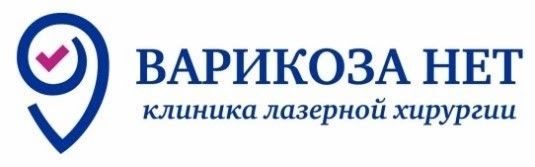 Положение о предоставлении платных медицинских услуг пациентам в ООО «Варикоза нет»Общие положенияПоложение о предоставлении ООО «Варикоза нет» платных медицинских услуг (далее – Положение) устанавливает порядок и условия предоставления платных медицинских услуг пациентам. Настоящее Положение разработано в соответствии: с Федеральным законом от 21.11.2011 г. № 323-ФЗ «Об основах охраны здоровья граждан в Российской Федерации», Законом Российской Федерации от 07.02.92 г. № 2300-1 «О защите прав потребителей», Гражданским кодексом Российской Федерации; Постановлением Правительства РФ от 04.10.2012 г. № 1006 «Об утверждении Правил предоставления медицинскими организациями платных медицинских услуг».2. Понятия, используемые в настоящем Положении, означают:платные медицинские услуги - медицинские услуги, а также иные услуги, связанные с оказанием медицинских услуг, предоставляемые пациентам на возмездной основе за счет личных средств граждан, средств юридических лиц и иных средств, не запрещенных законодательством Российской Федерации, на основании договоров, в том числе договоров добровольного медицинского страхования; иные услуги, связанные с оказанием медицинских услуг - услуги (работы) по оказанию медико-социальной помощи, включая услуги по уходу за больными, в том числе на дому, медико-транспортные и прочие услуги;ООО «Варикоза нет» - юридическое лицо, осуществляющее в качестве основного (уставного) вида деятельности медицинскую деятельность на основании лицензии, выданной в установленном законодательством Российской Федерации порядке. пациент - физическое лицо, которому оказывается медицинская помощь или которое обратилось за оказанием медицинской помощи независимо от наличия у него заболевания и от его состояния;заказчик – физическое (юридическое) лицо, имеющее намерение заказать (приобрести), либо заказывающее (приобретающее) платные медицинские услуги; исполнитель – ООО «Варикоза нет», оказывающая платные медицинские услуги пациентам.Правила регулируют отношения в сфере охраны здоровья человека, возникающие между исполнителями, заказчиками и пациентами при оказании платных медицинских услуг. Платные медицинские услуги предоставляются на основании договоров возмездного оказания услуг, договоров подряда (выполнение работ по изготовлению медицинских протезов, аутсорсинговые услуги и т.п.), договоров по выполнению программ добровольного медицинского страхования (далее – Договор), заключаемых между исполнителем и заказчиком.Платные медицинские услуги государственными и муниципальными медицинскими организациями осуществляются в случае, если оказание указанных услуг предусмотрено учредительными документами. ООО «Варикоза нет», имеет право оказывать пациентам платные медицинские услуги:на иных условиях, чем предусмотрено программой государственных гарантий бесплатного оказания гражданам медицинской помощи, территориальными программами государственных гарантий бесплатного оказания гражданам медицинской помощи и (или) целевыми программами;при оказании медицинских услуг анонимно, за исключением случаев, предусмотренных законодательством Российской Федерации;при самостоятельном обращении за получением медицинских услуг, за исключением случаев и порядка, предусмотренных статьей 21 Федерального закона от 21.11.2011 г. № 323-ФЗ «Об основах охраны здоровья граждан в Российской Федерации».Требования к платным медицинским услугам, в том числе к их объему, срокам и порядку их оказания, определяются по соглашению сторон. Платные медицинские услуги могут оказываться в полном объеме стандарта медицинской помощи, либо по просьбе пациента в виде осуществления отдельных консультаций или медицинских вмешательств, а также в объеме, превышающем объем выполняемого стандарта медицинской помощи.Платные медицинские услуги не могут быть оказаны взамен медицинских услуг, выполняемых медицинскими организациями в рамках реализации Программы (территориальных программ) государственных гарантий, а также в иных случаях обеспечения, установленных законодательством Российской Федерации гарантий бесплатного предоставления медицинской помощи.Отказ пациента от предлагаемых платных медицинских услуг не может быть причиной уменьшения видов и объемов медицинской помощи, предоставляемых ему бесплатно в рамках гарантий, установленных законодательством Российской Федерации.Условия   предоставления платных медицинских услугОснованием   для оказания  платных медицинских услуг является добровольное волеизъявление пациента (законного представителя пациента) и согласие заказчика приобрести медицинскую услугу и (или) иную услугу, связанную с оказанием медицинской услуги, на возмездной основе за счет средств заказчика, при условии предоставления  в доступной  форме необходимой  информации  о возможности  получения  медицинской помощи (медицинской услуги, работы) бесплатно  в рамках   Программы (территориальных программ)  государственных гарантий. Исполнитель не вправе оказывать предпочтение одному заказчику и (или) пациенту перед другим в отношении заключения договора на оказание платных медицинских услуг, кроме случаев, предусмотренных законодательством и иными нормативными правовыми актами Российской Федерации, а также международными договорами.Режим работы ООО «Варикоза нет» устанавливается руководителем соответствующей организации. Информация об исполнителе и оказываемых медицинских   и иных услугах13. Исполнитель обязан предоставить в доступной форме, в том числе посредством размещения в информационно-телекоммуникационной сети «Интернет», информацию, содержащую сведения:а) о наименовании организации; б) о месте ее нахождения (фактический и юридический адрес); в) о режиме работы; г) о наличии лицензии на осуществление медицинской деятельности с указанием регистрационного номера и срока действия, а также наименование, адрес и телефон выдавшего ее органа;д) прейскурант с указанием наименований и цен платных медицинских услуг, и сведения об условиях, порядке и форме их предоставления и оплаты;е) сведения о медицинских работниках, участвующих в оказании платных медицинских услуг, об уровне их образования и об их квалификации.ж) график работы медицинских работников, участвующих в оказанииплатных медицинских услуг;з) адрес и телефон органа государственной власти субъекта Российской Федерации в сфере охраны здоровья, территориальных органов федерального органа исполнительной власти по контролю и надзору в сфере здравоохранения и федерального органа исполнительной власти по контролю и надзору в сфере санитарно-эпидемиологического благополучия человека; Исполнитель обязан также предоставить для ознакомления по требованию пациента (его законного представителя) и (или) заказчика:а) копию устава, положения или иного учредительного документа ООО«Варикоза нет»;б) копию лицензии на осуществление медицинской деятельности.Информация о медицинских и иных услугах, предоставляемая при заключении Договора пациенту (его законному представителю) и (или) заказчику, должна содержать следующие сведения:а) о порядках оказания медицинской помощи и стандартах медицинской помощи по соответствующему заболеванию (профилю заболевания);	б)	 информацию	 о	 конкретном	 лице,	 оказывающем	 платнуюмедицинскую услугу;в) информацию о возможных осложнениях и противопоказаниях,характерных для конкретной медицинской услуги.Исполнитель обязан сообщать заказчику по его просьбе другие сведения, относящиеся к Договору и соответствующей платной медицинской услуге.Информация должна доводиться до пациента (его законного представителя) и (или) заказчика на русском языке и дополнительно, по усмотрению исполнителя.В случае временного приостановления деятельности исполнителем для проведения санитарных, ремонтных и иных мероприятий, исполнитель обязан информировать пациента (его законного представителя) и (или) заказчика о дате приостановления и сроках, в течение которых не будет осуществляться оказание платных медицинских услуг.Исполнитель обязан своевременно информировать пациента (его законного представителя) и (или) заказчика  о том, что несоблюдение указаний (рекомендаций) исполнителя и иные обстоятельства, зависящие от пациента, могут снизить качество оказываемой платной медицинской  услуги, повлечь за собой невозможность ее завершения в срок, или отрицательно сказаться на состоянии здоровья пациента.Порядок заключения Договора и оплаты услугДоговоры заключаются между исполнителем и заказчиком, имеющим намерение приобрести, либо приобретающим платные медицинские услуги в интересах пациента:а) в письменной форме, определяющей условия и сроки получения платных медицинских услуг, порядок расчетов, права, обязанности и ответственность сторон - в случаях предоставления услуг, исполнение которых носит пролонгированный во времени характер, либо в случае предоставления комплекса медицинских услуг;б) в устной форме с подтверждением предоставления платной медицинской услуги на бумажном носителе (медицинские  карты амбулаторного больного, содержащие заключение  о результатах врачебного осмотра и/или записи с перечнем оказанных услуг, проведенных лабораторных и инструментальных исследований,  иных лечебно диагностических процедур; а также контрольно-кассовый чек, квитанция или иной бланк строгой отчетности (документ установленного образца) об оплате услуг, сумма в котором соответствует утвержденным ценам (тарифам) на услуги) - в случаях исполнения услуг немедленно при самом заключении (совершении) Договора. Договоры на оказание платных медицинских услуг с юридическими лицами (организациями, предприятиями, в том числе страховыми организациями, работающими в системе добровольного медицинского страхования), заключаются только в письменной форме.Договор должен содержать следующие сведения:а) наименование и место нахождения (юридический адрес) исполнителя, свидетельство о государственной регистрации (для индивидуального предпринимателя - фамилия, имя, отчество, сведения о государственной регистрации), сведения о лицензии на осуществляемые виды медицинской деятельности с указанием регистрационного номера и срока действия, а также наименование, адрес и телефон выдавшего ее органа; аналогичные сведения о сертификате соответствия на иные услуги в случаях, установленных законодательством Российской Федерации;б) наименование и место нахождения (юридический адрес) заказчика, фамилия, имя, отчество, телефон и адрес пациента (его законного представителя);в) предмет Договора - наименование и перечень медицинских услуг и(или) иных услуг, связанных с оказанием медицинских услуг;г) стоимость платных медицинских услуг, которая указывается исогласовывается в приложении к договору при каждом посещении.д) сроки и условия оплаты и оказания платных медицинских услуг;е) должность, фамилия, имя, отчество лица, заключающего Договор от имени исполнителя, его подпись, подпись заказчика, а также, в случаях риска развития у пациента осложнений в ходе оказания медицинской услуги, либо после ее оказания в период нахождения в медицинской или иной организации (в круглосуточном или дневном стационаре) - подпись пациента (его законного представителя);ж) ответственность сторон за выполнение условий Договора;	 з)	 другие	 необходимые	 данные,	 связанные	 со	 спецификойоказываемых услуг;Договор составляется в двух экземплярах, один из которых находится у исполнителя, другой - у заказчика.По требованию заказчика на оказание платных медицинских услуг, предусмотренных Договором, может быть составлена твердая или приблизительная (планируемая) смета расходов с учетом вида услуги (работы), которая является неотъемлемой частью Договора. Случаи и порядок изменения сметы регулируются законодательством о защите прав потребителей.Исполнитель не вправе требовать увеличения твердой сметы, а заказчик - ее уменьшения, в том числе в случае, когда в момент заключения Договора исключалась возможность предусмотреть полный объем подлежащих оказанию медицинских услуг и иных услуг, связанных с оказанием медицинских услуг, или необходимых расходных материалов, лекарственных препаратов, медицинских изделий медицинского назначения. Исполнитель имеет право требовать увеличения твердой сметы при возрастании по независящим от исполнителя причинам стоимости лекарственных препаратов, расходных материалов, медицинских изделий, предоставляемых исполнителем, а также оказываемых ему третьими лицами услуг, которые нельзя было предусмотреть при заключении Договора. При отказе заказчика выполнить это требование исполнитель вправе расторгнуть Договор в судебном порядке.Если при оказании платной медицинской услуги возникла необходимость оказания дополнительных услуг и существенного превышения по этой причине приблизительной сметы расходов, исполнитель обязан своевременно предупредить об этом заказчика.Без согласия заказчика исполнитель не вправе оказывать дополнительные услуги на возмездной основе, а также обусловливать оказание одних услуг обязательным исполнением других.Если заказчик не дал согласие на превышение приблизительной сметы расходов, исполнитель вправе отказаться от исполнения Договора и потребовать от заказчика оплаты за уже оказанные медицинские или иные услуги, связанные с оказанием медицинских услуг.Исполнитель, своевременно не предупредивший заказчика о необходимости превышения приблизительной сметы расходов, обязан исполнить Договор, сохраняя право заказчика на оплату оказанных медицинских или иных услуг, связанных с оказанием медицинских услуг, в пределах приблизительной сметы расходов.Заказчик вправе отказаться от оплаты оказанных без его согласия медицинских или иных услуг, связанных с оказанием медицинских услуг, а если они уже оплачены, - потребовать возврата уплаченных за них сумм.Заказчик вправе в любое время отказаться от исполнения Договора об оказании платных медицинских услуг, оплатив исполнителю медицинские или иные услуги, связанные с оказанием медицинских услуг, оказанные до получения извещения о расторжении Договора и возместив исполнителю расходы, произведенные им до этого момента в целях исполнения Договора, если они не входят в указанную часть цены услуги.Заказчик обязан оплатить оказанную исполнителем медицинскую или иную услугу в сроки и в порядке, определенном Договором, путем безналичных расчетов или путем внесения наличных денег непосредственно в кассу исполнителя медицинской или иной организации, индивидуального предпринимателя. Заказчику в соответствии с законодательством Российской Федерации должен быть выдан документ: контрольно-кассовый чек, квитанция или иной бланк строгой отчетности (документ установленного образца), подтверждающий произведенную оплату оказанных медицинских или   иных услуг.По требованию заказчика, оплатившего услуги, исполнитель обязан выдать «Справку об оплате медицинских услуг для предоставления в налоговые органы Российской Федерации» установленной формы.Порядок предоставления платных медицинских услугИсполнитель обязан оказать платную медицинскую услугу, качество которой должно соответствовать условиям Договора, а при отсутствии и неполноте условий Договора - требованиям, предъявляемым к услугам соответствующего рода.Если федеральным законом, иными нормативными правовыми актами Российской Федерации предусмотрены обязательные требования к качеству услуг, качество оказываемых услуг должно соответствовать этим требованиям.При оказании медицинских услуг (работ) должны применяться лекарственные средства, иммунобиологические препараты, специализированные продукты лечебного питания, медицинские изделия и иные расходные материалы, дезинфекционные, дезинсекционные и дератизационные средства, зарегистрированные в Российской Федерации.Не разрешенные к применению, но находящиеся в установленном порядке на рассмотрении и клинической апробации лекарственные средства, иммунобиологические препараты и дезинфекционные средства, иные расходные материалы, изделия медицинского назначения могут использоваться в интересах пациента в случаях и порядке, предусмотренных законодательством Российской Федерации.Исполнитель обязан оказать платную медицинскую услугу, определенную Договором, с использованием собственных лекарственных средств, расходных материалов, изделий медицинского назначения, медицинского оборудования и т.п., если иное не предусмотрено Договором.Пациенту (законному представителю) по его требованию и в доступной для него форме, с соблюдением норм медицинской этики должна быть предоставлена информация о состоянии его здоровья, включая сведения о результатах обследования, наличии заболевания, его диагнозе и прогнозе, методах лечения, связанном с ними риске, возможных вариантах медицинского вмешательства, последствиях и ожидаемых результатах проведенного лечения.Если оказание платных медицинских услуг пациенту требует производства и (или) применения лекарственных препаратов, расходных материалов, медицинских изделий, медицинского оборудования, исполнитель по требованию пациента обязан предоставить ему необходимые сведения в доступной для него форме, в том числе о сроках их годности (гарантийных сроках), показаниях (противопоказаниях) к применению.Пациент (законный представитель) имеет право непосредственно знакомиться с медицинской документацией, отражающей состояние его здоровья, и получать консультации у других специалистов, если это определено условиями Договора. По требованию пациента (законногопредставителя) ему предоставляются бесплатно копии медицинских документов, отражающих состояние его здоровья, виды и объемы оказанных платных медицинских и иных услуг, если в них не затрагиваются интересы третьей стороны.Информация, содержащаяся в медицинских документах пациента (о факте обращения за медицинской помощью, состоянии здоровья, диагнозе и иные сведения, полученные при обследовании и лечении), составляет врачебную тайну и может предоставляться без согласия пациента (законного представителя) только по основаниям, предусмотренным ст. 13 Федерального закона от 21.11.2011 г. № 323-ФЗ «Об основах охраны здоровья граждан в Российской Федерации». Пациент обязан соблюдать правомерные указания и рекомендации и выполнять правомерные требования исполнителя, обеспечивающие качественное оказание платных медицинских и иных услуг, включая сообщение пациентом (законным представителем) необходимых для этого сведений.Ответственность исполнителя платных медицинских и иных услуг Исполнитель обязан осуществлять страхование на случай причинения вреда жизни и (или) здоровью пациента при оказании медицинской помощи в соответствии с федеральным законом.За неисполнение либо ненадлежащее исполнение обязательств по Договорам, исполнитель несет ответственность, предусмотренную законодательством Российской Федерации. В отдельных случаях исполнитель вправе устанавливать гарантийный срок на медицинские услуги, а также на произведенное в ходе их выполнения изделие, при соблюдении всех требований и рекомендаций исполнителя и условий эксплуатации изделия.Заказчик имеет право при обнаружении недостатков оказанной платной медицинской услуги, других отступлений от условий Договора требовать от исполнителя по своему выбору:          а) безвозмездного устранения недостатков оказанной услуги вразумный срок, назначенный заказчиком;б) соответствующего уменьшения цены оказанной услуги;в) безвозмездного повторного оказания услуги;           г) возмещения понесенных заказчиком расходов по устранениюнедостатков оказанной услуги своими средствами или третьими лицами.Требования, предусмотренные настоящим пунктом, могут быть предъявлены, если это не противоречит особенностям предмета Договора, а наличие недостатков подтверждено результатами независимой медицинской экспертизы или решением суда.Заказчик имеет право расторгнуть Договор и потребовать полного возмещения убытков, если в установленный Договором срок недостатки оказанной услуги не устранены исполнителем. Заказчик также вправе расторгнуть Договор, если им обнаружены существенные недостатки оказанной услуги, подтвержденные результатами независимой медицинской экспертизы или решением суда, или иные существенные отступления от условий Договора.Заказчик вправе потребовать также полного возмещения убытков, причиненных ему и (или) пациенту в связи с недостатками оказанной медицинской или иной услуги, подтвержденными результатами независимой медицинской экспертизы или решением суда.Заказчик имеет право в случае нарушения исполнителем установленных сроков начала и окончания оказания платной медицинской услуги по своему выбору:- назначить исполнителю новый срок;          - поручить оказание услуги третьим лицам за разумную цену ипотребовать от исполнителя возмещения понесенных расходов;           - потребовать уменьшения цены оказанной услуги;          - расторгнуть Договор.Заказчик вправе потребовать также полного возмещения убытков, причиненных ему в связи с нарушением сроков оказания медицинской или иной услуги.Вред, причиненный жизни, здоровью пациента в результате некачественного оказания платной медицинской услуги подлежит возмещению исполнителем в полном объеме в соответствии с законодательством Российской Федерации.Исполнитель освобождается от ответственности за неисполнение или ненадлежащее исполнение обязательств по Договору, если неисполнение или ненадлежащее исполнение им своих обязательств произошло вследствие обстоятельств непреодолимой силы, несоблюдения пациентом правомерных указаний и требований исполнителя платных медицинских и иных услуг, обеспечивающих их своевременное и качественное оказание, а также по иным основаниям, предусмотренным законодательством Российской Федерации.Порядок и сроки удовлетворения исполнителем требований заказчика, ответственность за нарушение этих сроков, ответственность за непредставление или предоставление недостоверной информации об оказываемых платных медицинских и иных услугах, а также за причинение морального вреда регулируются Законом Российской Федерации от 07.02.92 г. № 2300-1 «О защите прав потребителей».Контроль оказания платных медицинских и иных услуг В целях ведения персонифицированного учета при осуществлении медицинской деятельности исполнитель направляет операторам информационных систем (уполномоченному органу государственной власти субъекта Российской Федерации, организации, назначенной указанным органом,  и пр.) сведения о лицах, которые участвуют в оказании медицинских услуг, а также сведения о лицах, которым оказываются медицинские услуги, определенные Федеральным законом от 21.11.2011 г. № 323-ФЗ «Об основах охраны здоровья граждан в Российской Федерации».Контроль организации и качества оказания платных медицинских и иных услуг населению, а также правильности взимания платы за них осуществляют в пределах своей компетенции органы государственной власти и организации, на которые в соответствии с законодательством Российской Федерации возложены эти функции. В случае выявления нарушений настоящих Правил  медицинскими организациями, в том числе нанесения ущерба основной деятельности, выразившегося в сокращении видов, объемов и доступности гарантированной законодательством  Российской Федерации бесплатной медицинской помощи, несвоевременного оформления финансовых документов и документов государственного статистического наблюдения, к лицам, допустившим нарушения, а также к руководителям медицинских организаций могут применяться дисциплинарные, административные и иные меры воздействия, установленные законодательством  Российской Федерации.                 Директор ООО «Варикоза нет» ________________ Якубова К.С.